ЗАБОРАВЉЕНЕ ДЕЧЈЕ ИГРЕ И СПОРТОВИПрво погледај видео-спот (https://youtu.be/k05VbeZK6Ao ), а затим одговори на питања:Да ли ти се свидео снимак о дечјим играма?____________________________________________Напиши које су све игре описане у видео-споту?________________________________________________________________________________________________________________________________________________________________________________Која ти се игра највише допала?________________________________________________________________________________________Да ли играш неку од игара које су приказане у споту и коју?________________________________________________________________________________________Коју игру ти највише волиш да играш?____________________________________________Напиши правила своје омиљене игре.____________________________________________________________________________________________________________________________________________________________________________________________________________________________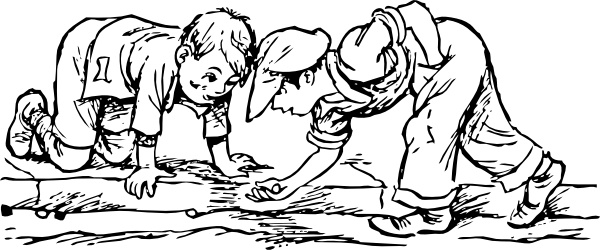 ZABORAVLJENE DEČJE IGRE I SPORTOVIPrvo pogledaj video-spot (https://youtu.be/k05VbeZK6Ao), a zatim odgovori na pitanja:Da li ti se svideo snimak o dečjim igrama?____________________________________________Napiši koje su sve igre opisane u video-spotu?________________________________________________________________________________________________________________________________________________________________________________Koja ti se igra najviše dopala?________________________________________________________________________________________Da li igraš neku od igara koje su prikazane u spotu i koju?________________________________________________________________________________________Koju igru ti najviše voliš da igraš?____________________________________________Napiši pravila svoje omiljene igre.____________________________________________________________________________________________________________________________________________________________________________________________________________________________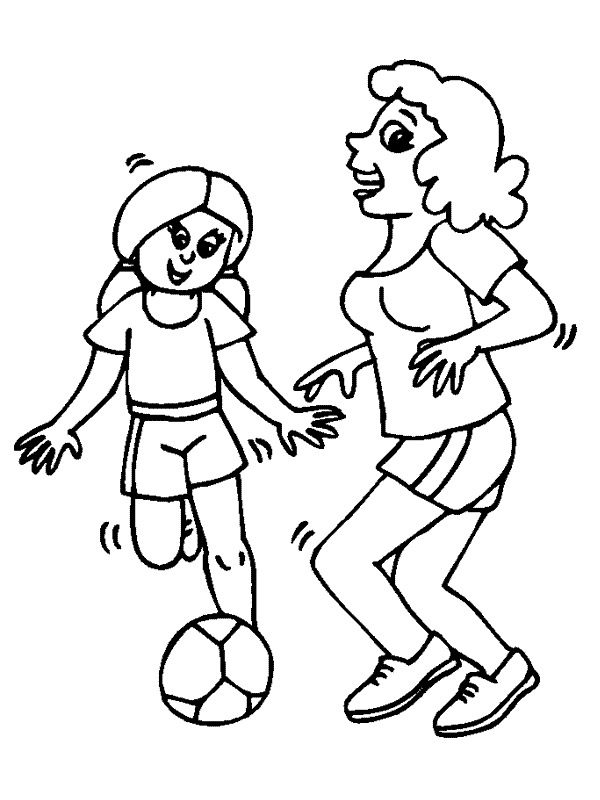 